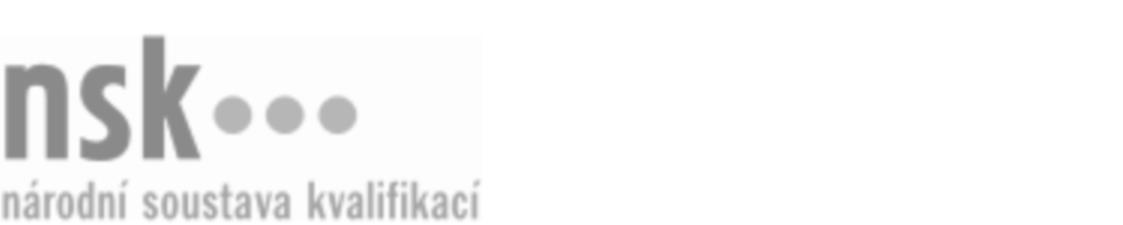 Autorizované osobyAutorizované osobyAutorizované osobyAutorizované osobyAutorizované osobyAutorizované osobyAutorizované osobyAutorizované osobyProjektant/projektantka lešení (kód: 36-084-N) Projektant/projektantka lešení (kód: 36-084-N) Projektant/projektantka lešení (kód: 36-084-N) Projektant/projektantka lešení (kód: 36-084-N) Projektant/projektantka lešení (kód: 36-084-N) Projektant/projektantka lešení (kód: 36-084-N) Projektant/projektantka lešení (kód: 36-084-N) Projektant/projektantka lešení (kód: 36-084-N) Autorizující orgán:Autorizující orgán:Ministerstvo práce a sociálních věcíMinisterstvo práce a sociálních věcíMinisterstvo práce a sociálních věcíMinisterstvo práce a sociálních věcíMinisterstvo práce a sociálních věcíMinisterstvo práce a sociálních věcíMinisterstvo práce a sociálních věcíMinisterstvo práce a sociálních věcíMinisterstvo práce a sociálních věcíMinisterstvo práce a sociálních věcíMinisterstvo práce a sociálních věcíMinisterstvo práce a sociálních věcíSkupina oborů:Skupina oborů:Stavebnictví, geodézie a kartografie (kód: 36)Stavebnictví, geodézie a kartografie (kód: 36)Stavebnictví, geodézie a kartografie (kód: 36)Stavebnictví, geodézie a kartografie (kód: 36)Stavebnictví, geodézie a kartografie (kód: 36)Stavebnictví, geodézie a kartografie (kód: 36)Povolání:Povolání:Projektant lešeníProjektant lešeníProjektant lešeníProjektant lešeníProjektant lešeníProjektant lešeníProjektant lešeníProjektant lešeníProjektant lešeníProjektant lešeníProjektant lešeníProjektant lešeníKvalifikační úroveň NSK - EQF:Kvalifikační úroveň NSK - EQF:555555Platnost standarduPlatnost standarduPlatnost standarduPlatnost standarduPlatnost standarduPlatnost standarduPlatnost standarduPlatnost standarduStandard je platný od: 21.10.2022Standard je platný od: 21.10.2022Standard je platný od: 21.10.2022Standard je platný od: 21.10.2022Standard je platný od: 21.10.2022Standard je platný od: 21.10.2022Standard je platný od: 21.10.2022Standard je platný od: 21.10.2022Projektant/projektantka lešení,  29.03.2024 12:40:24Projektant/projektantka lešení,  29.03.2024 12:40:24Projektant/projektantka lešení,  29.03.2024 12:40:24Projektant/projektantka lešení,  29.03.2024 12:40:24Projektant/projektantka lešení,  29.03.2024 12:40:24Strana 1 z 2Strana 1 z 2Autorizované osobyAutorizované osobyAutorizované osobyAutorizované osobyAutorizované osobyAutorizované osobyAutorizované osobyAutorizované osobyAutorizované osobyAutorizované osobyAutorizované osobyAutorizované osobyAutorizované osobyAutorizované osobyAutorizované osobyAutorizované osobyNázevNázevNázevNázevNázevNázevKontaktní adresaKontaktní adresa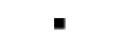 ČESKOMORAVSKÁ KOMORA LEŠENÁŘŮ, z. s.ČESKOMORAVSKÁ KOMORA LEŠENÁŘŮ, z. s.ČESKOMORAVSKÁ KOMORA LEŠENÁŘŮ, z. s.ČESKOMORAVSKÁ KOMORA LEŠENÁŘŮ, z. s.ČESKOMORAVSKÁ KOMORA LEŠENÁŘŮ, z. s.Milady Horákové 533/28, 17000 Praha 7Milady Horákové 533/28, 17000 Praha 7ČESKOMORAVSKÁ KOMORA LEŠENÁŘŮ, z. s.ČESKOMORAVSKÁ KOMORA LEŠENÁŘŮ, z. s.ČESKOMORAVSKÁ KOMORA LEŠENÁŘŮ, z. s.ČESKOMORAVSKÁ KOMORA LEŠENÁŘŮ, z. s.ČESKOMORAVSKÁ KOMORA LEŠENÁŘŮ, z. s.Milady Horákové 533/28, 17000 Praha 7Milady Horákové 533/28, 17000 Praha 7Milady Horákové 533/28, 17000 Praha 7Milady Horákové 533/28, 17000 Praha 7Projektant/projektantka lešení,  29.03.2024 12:40:24Projektant/projektantka lešení,  29.03.2024 12:40:24Projektant/projektantka lešení,  29.03.2024 12:40:24Projektant/projektantka lešení,  29.03.2024 12:40:24Projektant/projektantka lešení,  29.03.2024 12:40:24Strana 2 z 2Strana 2 z 2